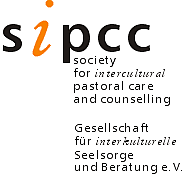 Beitrittserklärung / Registration for MembershipHiermit erkläre ich meinen Beitritt in die SIPCC / Hereby I register for membership within the SIPCC	50,00 €               (allgemeiner Jahresbeitrag / regular annual membership fee)	100,00 €	Mitglieder, die in der Lage sind, einen höheren Jahresbeitrag aufzubringen;			Members who can afford to pay a higher fee	25,00 € 	oder / or 		10,00 €Mitglieder, die nicht in der Lage sind, den allgemeinen Jahresbeitrag aufzubringen;			Members who cannot afford to pay the regular fee	Ich bin bereit, jährlich zusätzlich eine Spende über ………………€    einzuzahlen.	I am ready to pay an extra donation of……………… €    per year.....................................................................................................................................................	Name / Name			Vorname / First Name.....................................................................................................................................................	Straße / Street			PLZ / Zip-Code   Stadt / City		Land / Country.....................................................................................................................................................	Telefon / Telephone			Fax / Fax				e-mail......................................................................................................................................................	Beruf / Occupation			Arbeitsbereich / Working Field		Ich zahle meinen Jahresbeitrag ein: / I pay my annual membership fee:   Lastschriftverfahren / direct debit procedure: BIC/SWIFT …………….. IBAN………………………………………….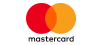 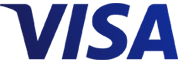 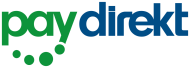 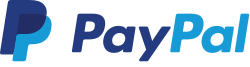 SIPCC Kontodaten / account numbers: KD Bank, Schwanenwall 27, D – 44135 DortmundIBAN 	DE98 3506 0190 1012 0680 14 		BIC (Swift) GENODED1DKD.............................................			       ...............................................Ort - Datum / Place - Date				Unterschrift / SignatureBitte diesen Abschnitt einschicken an / please send this form to:mit der Post / by mail: 	Rev. Helmut Weiss, SIPCC; Friederike-Fliedner-Weg 72; 				D – 40489 Düsseldorf; Germanymit Fax / by fax +49 - 211 - 479 05 26	mit / by e-mail helmut.weiss@sipcc.org